REQUERIMENTO Nº 87/2019 Requer Informações sobre a falta de Ar Condicionado nos leitos do hospital Santa Casa De Misericórdia De Santa Barbara Do Oeste que são reservados ao SUS.Senhor Presidente,Senhores Vereadores, CONSIDERANDO que, o Poder Legislativo Municipal, através de seus membros legalmente eleitos pela população, tem como uma de suas atribuições fiscalizarem o Poder Executivo Municipal no âmbito de seus atos;CONSIDERANDO que, a Constituição Federal e Estadual estabelece que seja função precípua do parlamento o acompanhamento dos atos do poder Executivo e, portanto, há a necessidade de informações oficiais para que essa atividade possa ser de fato exercida, e entendendo que estas informações podem contribuir com o planejamento de políticas públicas municipais;CONSIDERANDO que, fomos procurados por vários familiares de usuários da Rede Pública, que estão estiveram utilizando leitos do Hospital Santa Casa De Misericórdia De Santa Barbara Do Oeste, cobrando providencias quanto à falta de ar condicionado em alguns quartos como por exemplo, quartos que recebe pacientes de pós-operatório.CONSIDERANDO que, segundo informação, pacientes que passam por procedimentos cirúrgicos são direcionados aos leitos sem ar condicionado, e como estamos em uma época bastante quente, esses pacientes sofrem com o calor insuportável que tem feito, principalmente pelo motivo dos pacientes não poderem se quer levantar da cama por ter realizado cirurgia.CONSIDERANDO que, se faz necessário a busca por informações, para que sejam transmitidas à população barbarense, para que haja transparência nas ações do Poder Executivo municipal, dando publicidade e divulgação ao Poder Legislativo municipal;REQUEIRO que, nos termos do Art. 10, Inciso X, da Lei Orgânica do município de Santa Bárbara d’Oeste, combinado com o Art. 63, Inciso IX, do mesmo diploma legal, seja oficiado o Excelentíssimo Senhor Prefeito Municipal para que encaminhe a esta Casa de Leis as seguintes informações: 1º) Dos leitos do Hospital Santa Casa que são reservados ao SUS algum deles possuem ar condicionado? Quantos 2º) Sendo a resposta negativa ao item 1, expor os motivos; 3º) Caso algum leito do Hospital Santa Casa que é reservado ao SUS não dispor de ar condicionado, informar o motivo;4º) Dos leitos que possuem ar condicionados, esses leitos são reservados a quais tipos de pacientes?5º) Dos leitos do Hospital Santa Casa que é reservado ao SUS que atualmente não dispõe de ar condicionados, será instalado ar condicionado nesses leitos? Quando? 6º) Sendo a resposta negativa ao item 5, expor os motivos; 7º) Os pacientes que passam por procedimento cirúrgico são direcionados à leitos sem ar condicionado? Sendo a resposta positiva, justifique; 8º) Outras informações que julgar necessáriasPlenário “Dr. Tancredo Neves”, em 25 de janeiro de 2019.JESUS VENDEDOR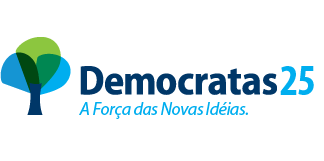 -Vereador -